HondurasHondurasHondurasMarch 2029March 2029March 2029March 2029SundayMondayTuesdayWednesdayThursdayFridaySaturday123456789101112131415161718192021222324Father’s Day25262728293031Maundy ThursdayGood Friday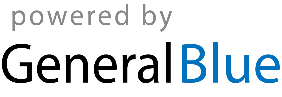 